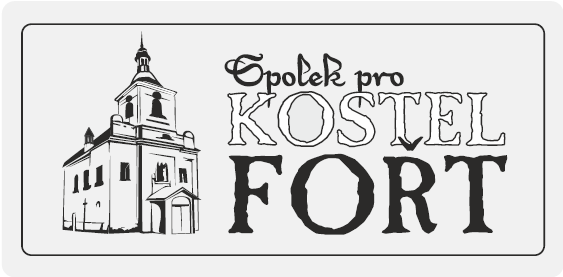 SPOLEK PRO KOSTEL FOŘTVÁS SRDEČNĚ ZVE NAÚKLID KOSTELA VE FOŘTĚ A JEHO OKOLÍv sobotu 6. 6. 2020 od 9:00.(Je to totiž děsná zábava;-)Přijďte nám pomoci uklidit tenhle barák!Zameteme a umyjeme plochy uvnitř, odstrojíme vánoční stromky, sesbíráme spadlé větve venku a možná přijde na řadu i nesení žebříku z křižovatkyv Čisté do kostela ve Fořtu.BEREME I NEŠIKY, SPRÁVNÉ VEDENÍ DĚLÁ DIVY☺Drobné občerstvení zajištěno.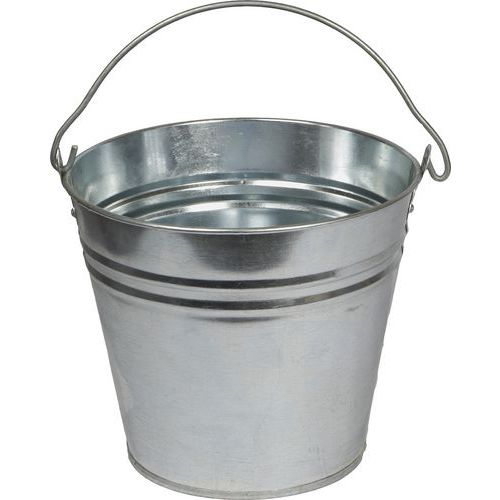 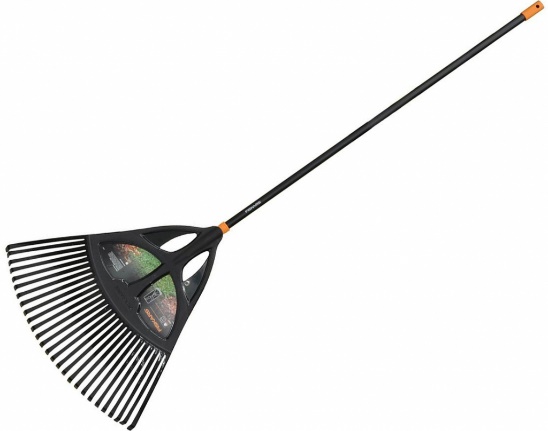 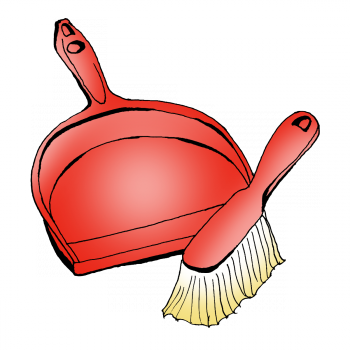 